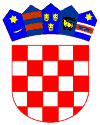         REPUBLIKA HRVATSKA                                     OSJEČKO-BARANJSKA ŽUPANIJA                                OPĆINA VLADISLAVCIPovjerenstvo za provedbu natječaja za prijem u službu na neodređeno vrijeme u Jedinstveni upravni odjel Općine VladislavciKLASA: 112-01/20-01/01URBROJ: 2158/07-04-20-12Vladislavci, 25. ožujka  2020. REZULTATI PRETHODNE PROVJERE ZNANJA I SPOSOBNOSTI KANDIDATAIRASPORED ODRŽAVANJA INTERVJUApo natječaju za prijem u službu na neodređeno vrijeme u Jedinstveni upravni odjel Općine Vladislavci, Komunalnog redara – 1 izvršitelj/ica, na neodređeno vrijeme uz obvezni probni rad od 3 mjeseca1. Dana 25. ožujka 2020. godine u prostoriji općinske vijećnice Općine Vladislavci, Kralja Tomislava 141, Vladislavci, proveden je postupak prethodne provjere znanja (pismeno testiranje) i sposobnosti kandidata (rad na računalu), po natječaju za prijem u službu na neodređeno vrijeme u Jedinstveni upravni odjel Općine Vladislavci, Komunalnog redara – 1 izvršitelj/ica, na neodređeno vrijeme uz obvezni probni rad od 3 mjeseca2. Postupak prethodne provjere znanja (pismeno testiranje)  i sposobnosti kandidata (rad na računalu), provelo je Povjerenstvo za provedbu natječaja za prijem u službu na neodređeno vrijeme u Jedinstveni upravni odjel Općine Vladislavci (u daljnjem tekstu: Povjerenstvo),  u sljedećem sastavu:- Gordana Pehar Kovačević, predsjednik- Ružica Šinik, član- Tajana Habuš, član3. Pravo na nastavak u daljnjem postupku provjere znanja i sposobnosti, a kako bi stekli pravo na usmeni intervju, sukladno članku 22. stavak 5. Zakon o službenicima i namještenicima u lokalnoj i područnoj (regionalnoj) samoupravi („Narodne novine“, broj 86/08, 61/11, 4/18 i 112/19) ostvaruju kandidati koji su ostvarili najmanje 50% bodova iz svakog dijela provjere znanja i sposobnosti kandidata na provedenom testiranju i provjeri praktičnog rada, ako je ta provjera provedena, odnosno prema Podacima vezanim uz natječaj koji su prethodno objavljeni na web-stranici Općine Vladislavci (www.opcina-vladislavci.hr), najmanje 5 (pet) bodova.Kandidat koji ispunjava formalne uvjete propisane natječajem Hrvoje Kovač pristupio je prethodnoj provjeri znanja.4. Po završetku pismenog testiranja kandidata Povjerenstvo objavljuje sljedeće rezultate:5. Po završetku provjere rada na računalu Povjerenstvo objavljuje sljedeće rezultate:6. S kandidatom  iz točke 4. i 5. koji  je ostvario  pravo na nastavak u postupku, a to je Hrvoje Kovač, Povjerenstvo će provesti usmeno testiranje (intervju) na kojem će u razgovoru s kandidatom utvrditi interese, profesionalne ciljeve i motivaciju kandidata za rad u jedinici lokalne samouprave.Intervju će se provesti dana 25. ožujka 2020. godine (srijeda), s početkom u 11,30 sati.Nakon provedenog testiranja i intervjua Povjerenstvo utvrđuje rang-listu prema ukupnom rezultatu ostvarenom na testiranju i tijekom intervjua.POVJERENSTVO ZA PROVEDBU NATJEČAJAGordana Pehar Kovačević, predsjednik, v.rRužica Šinik, član, v.r.Tajana Habuš, član, v.r.Red. br.Ime i prezimePristupio/laOstvareni broj bodovaNajmanji traženi broj bodovaNajviši mogući broj bodova1.Hrvoje KovačDa9510Red. br.Ime i prezimePristupio/laOstvareni broj bodovaNajmanji traženi broj bodovaNajviši mogući broj bodova1.Hrvoje KovačDa10510